٢٧ - دعای حین نوم و حین دخول یا خروج از بیت یا از بلدو نیز قوله الاعلی : " یا من بسمک ماج بحر الفرح وهاج عرف السّرور اسئلک بأن تُرِیَنی من بدایع فضلک ما تَقِرُّ بِهِ عینی و یَفْرَحُ به قلبی انّک انت المعطی الکریم "و قوله الاعلی : " اَوْدَعْتُ نَفْسی تحت حفظک و حمایتک فاحفظها یا حفّاظ العالمین"و قول الأعلی : " هو المُهَیْمِنَ الْقیّوم اَصْبَحتُ یا الهی بفضلک و اَخْرجُ من البیت متوکّلاً علیک مُفَوّضاً امری الیک فَانَزِلْ عَلیَّ من سماء رحمتک بَرَکةً من عندک ثم اَرجِعْنی الی البیت سالماً مستقیماً کما اخرجْتَنی منه سالماً لا اله الّا انت الفرد الواحد العلیم الحکیم "و قوله الأعلی : " هو البهیّ الأبهی و اجعل لی یا الهی هذه الارض مبارکاً و أمناً ثمّ احفظنی یا الهی حین دخولی فیها و خروجی عنها ثمّ اجعلها حصناً لی و لمن یعبدک و یسجدک لاَکوُن متحصّناً فیها بعنایتک و محفوظاً فیها عن رَمْی المشرکین بقوّتک اذ انّک انت القادر المقتدر العزیز الرّحیم "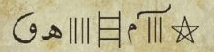 و قوله الاعلی : " انت الذّاکر و انت المذکور یا الهی و سیّدی و مقصودی اراد عبدک ان ینام فی جوار رحمتک و یستریح فی ظلّ قباب فضلک مستعیناً بحفظک و حراستک ای ربّ اسألک بعینک الّتی لا تنام بان تحفظ عینی عن النّظر الی دونک ثمّ زد نورها لمشاهدة آثارک و النّظر الی افق ظهورک انت الّذی ضعفت کینونة القدرة عند ظهورات قدرتک لا اله الّا انت القویّ الغالب المختار "